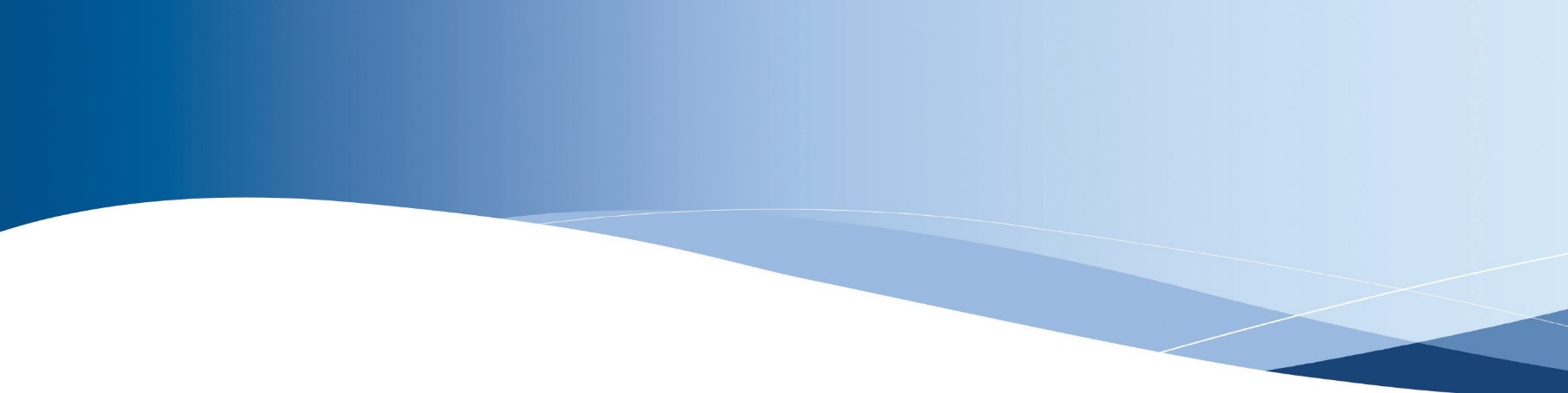 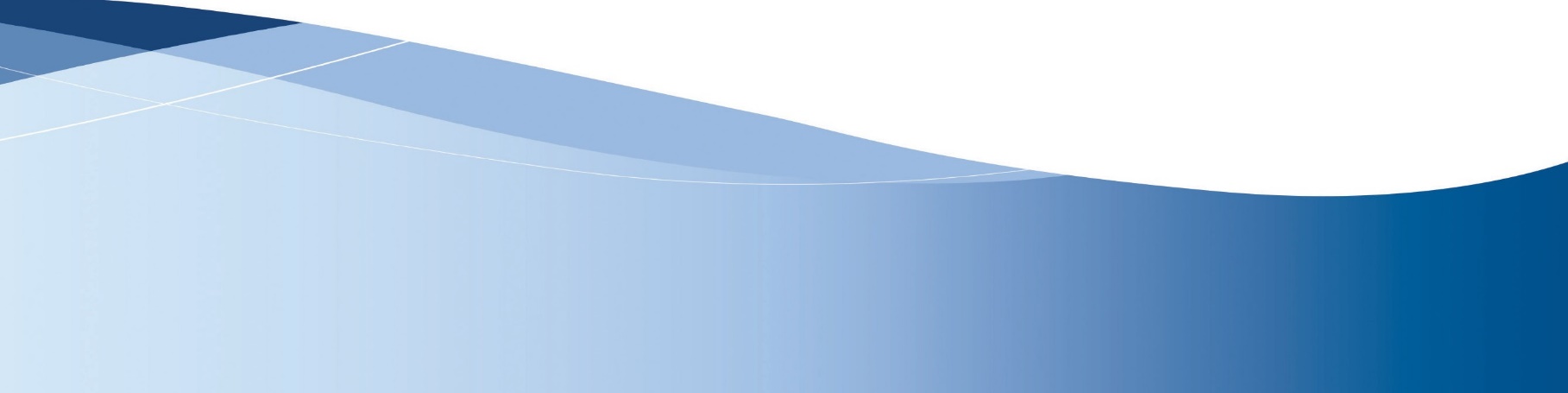 Joint Independent Audit  CommitteeAnnual Report 2019/20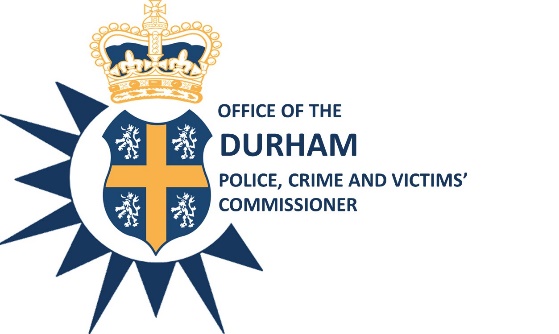 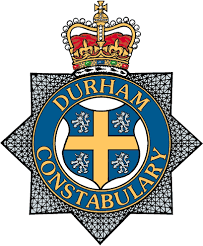 To the Police, Crime and Victims’ Commissioner and the Chief Constable of Durham ConstabularyJoint Independent Audit Committee Annual Report 2019/20IntroductionThe Chartered Institute of Public Finance and Accountancy (CIPFA) recommends that Audit Committees report on their work and assess their performance. The Joint Independent Audit Committee (JIAC) presents its annual report for 2019/20. The Committee is a key component of the corporate governance framework of the Office of the Police, Crime and Victims’ Commissioner and Chief Constable of County Durham and Darlington.BackgroundThe Joint Independent Audit Committee was set up as a statutory requirement alongside the changes which saw the introduction of a Police and Crime Commissioner (PCC) in November 2012. It operates as a single committee, providing assurance jointly both to the PCC and Chief Constable of County Durham and Darlington. It operates to a set of terms and reference agreed annually. The JIAC for County Durham and Darlington was established in April 2013. The purpose of this committee is to independently review and advise on the effectiveness of the Police, Crime and Victims’ Commissioner (PCVC) and Chief Constable’s (CC) governance, risk management and control frameworks, financial reporting and annual governance processes, internal and external audit, and treasury management. This report sets out how these responsibilities were met in 2019/20.The committee consider reports from officers and staff of the PCVC or CC, and reports from internal and external auditors and also request reports as felt necessary. A full list of reports covered can be found in Appendix 1. A full list of reports requested by the JIAC in 2019/20:Annual Governance Statement summaryCommissioning Funding StreamsEvaluation of Complaints Resolution TeamFacial RecognitionGDPR summaryInternal Audit of a specific aspect of the Evidence Related Property (ERP) projectLegal Services ReviewPension summaryProtocols around spit guardsTreasury Management ReportsThe JIAC questions and challenges the staff on the reports it receives and any other matters. It aims to add value to the work of the PCVC and CC by posing these questions in a constructive manner. Where follow up action is agreed as necessary, this is noted in a forward plan and added to the appropriate meeting.The diagram below shows the PCVC's relationship with the Chief Constable, how the PCVC is ultimately responsible to the public, and the additional scrutiny mechanisms which are in place.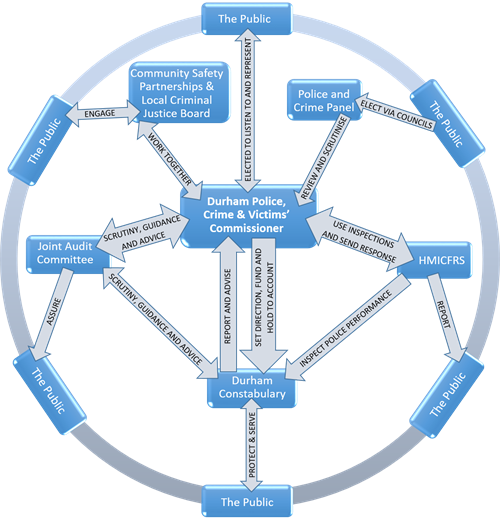 Durham PCVC Accountability Framework (taken from PCVC website)MembershipThe Committee members come from a range of backgrounds with a wide skillset.The Committee is composed of seven members Elsie Davies (Chair), Jenny Flynn, Roger Humphries, Derek Shingleton, Diane Murphy, Cllr Edward Bell nominated by Durham County Council and Cllr Heather Scott (commenced 3rd September 2019) nominated by Darlington Borough Council. The JIAC meetings are also attended by the PCVC’s Chief Executive (as Monitoring Officer), the Joint Chief Finance Officer, Internal and External Auditors. Other officers attend in accordance with reporting requirements.
	Table: Members’ attendance in 2019/20Meetings 2019/20	Table: Meetings held 2019/20	Members are paid for their time. The remuneration rates are: £110.00 (up to a 4 hour period), £160.00 (between 4 & 6 hour period), £210.00 (in excess of a 6 hour period).  (Please note that following advice from HMRC all payments are subject to Pay As You Earn deduction).  There is a policy and suitable arrangements in place that all claims received were reviewed and payments made accordingly. The chair and note taker attended the CIPFA Police Audit Development Day held in York on 21st November 2019. The chair met with the Chief Constable and Head of External Audit in December 2019, and the Acting PCVC early in 2020.The chair attended an Executive Board on 9th January 2020.The Committee is accountable but independent of the PCVC and the Chief Constable. CIPFA sets criteria for this accountability which forms the basis of this report:Has the committee fulfilled its agreed terms of reference?Has the committee adopted recommended practice?Have the development needs of the committee members been assessed and are committee members accessing training opportunities?Has the committee assessed its own effectiveness or been the subject of a review?What impact has the committee had on the improvement of governance, risk and control?In this financial year there has been a change of Chief Constable and a Temporary appointment of PCVC due to the ill health and sadly the death of PCVC Mr Ron Hogg.  In 2020 the Coronavirus brought disruption to people and businesses around the world. This Joint Audit Committee have remained dedicated and have adapted to modern methods of working.Has the committee fulfilled its terms of reference?Terms of reference have regard to CIPFA guidance and were reviewed at the training day on 1st May 2019. The JIAC agreed to the revised terms of reference on 4th June 2019. Details can be found on the PCVC website and are summarised below:The Committee believes it has met these requirements, through both relevant agenda items and the effectiveness of its review. Audit activity is reviewed quarterly including internal and external audit plans and reports. The external quality assessment of internal audit was also considered. Aspects of governance, including risk management, have been reviewed. Treasury management strategy and performance have also been reviewed. The Annual Governance Statements were considered in April and the action plan was discussed at the October meeting. The annual accounts and external auditor’s report were considered and approved.Has the committee adopted recommended practice? As part of its annual review, the Committee reviewed its performance against good practices identified by CIPFA.  The review shows the Committee is following good practice in the way it operates. (Appendix 2).Has the committee assessed its own effectiveness or been the subject of a review? The Committee has assessed its own effectiveness based on CIPFA guidance (Appendix 3).Have the development needs of committee members been assessed and are they accessing briefing and training opportunities? As part of their continuing development JIAC members have received training, presentations and briefings in several areas during 2019/20, including Audit Committee Practical Guidance for Police 2018, the role of the Head of Internal Audit, Whistleblowing, and Code of Corporate Governance. The Chair has a forward planning mechanism and holds regular pre meetings with the Chief Executive and Joint Chief Finance Officer. The forward plan is updated at these meetings.JIAC members will continue to receive training and development in their roles and an induction seminar is planned for new committee members. Training was received in October in relation to the Statutory Accounts. Members are satisfied with the level of training received.What impact has the committee had on the improvement of governance, risk and control?The Committee has considered a wide range of areas during the year, but legislation restricts the role of police audit committees. The Chief Constable and PCVC are ‘those charged with governance’ the Committee’s role is non-executive and purely advisory. The Committee has made an impact during the year and good examples of this are:•	The Committee has identified areas where briefings and training were required to fulfil its role. It has received reports or presentations on a range of areas including the budget setting process. This provides assurance on these arrangements.•	The Committee has a key role in reviewing the annual accounts and annual governance statements. With its overview of governance, the Committee is well-placed to provide assurance to the PCVC and Chief Constable before they formally approve these documents. •	The Committee monitors internal audit resources and progress against the audit plan. It regularly challenges progress, resources and discusses findings from reports. •	The Committee have recommended that there is scrutiny of stop and search. The force have analysed this and the Committee were updated on outcomes at the December meeting.•	The Committee reviewed the complaint files process and until 16th July 2019 looked at each file in order of severity. The rest of the files were categorised and randomly sampled. Conduct files were reviewed at every meeting.  A report was brought to the September meeting on the Future Governance Arrangements for Police Complaints and as a result of this the Committee agreed with the recommendation to disband the Joint Independent Audit Sub-Complaints Committee.  The future scrutiny of Police Complaint and Conduct files will be scrutinised by the Office of the Durham Police, Crime and Victims’ Commissioner, and that the Committee receive a regular ‘Complaints Against The Police/Police Staff’ report from Professional Standards outlining key data, trends, comparisons against other forces and risks applicable to the way in which complaints are handled. Should the JIAC note anything they consider poor quality or risk to the PCVC office/Force, a more specific report could be requested.The influential audit committee 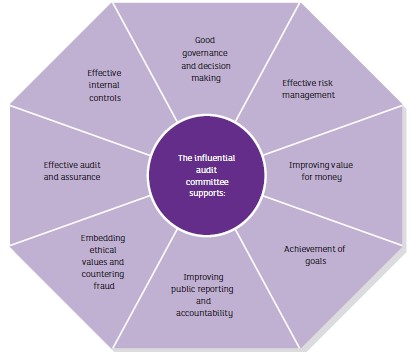 Source: Audit Committees: Practical Guidance for Local Authorities and Police (CIPFA, 2013)Committee’s Conclusions on GovernanceThe PCVC and Chief Constable have established a Joint Independent Audit Committee. Its role is to provide an independent review of the effectiveness of governance, risk management and control frameworks, financial reporting and annual governance processes, internal and external audit, and treasury management. This annual report sets out how the Committee fulfilled these responsibilities in the financial year 2019/20.The Committee recognises the significant challenges facing the Commissioner and Chief Constable and aims to support them in developing governance arrangements as they address key challenges, while also meeting the continuing requirement to make cost savings.The continued openness of the Police Crime and Victims’ Commissioner and Chief Constable and the value they place on the work of the Joint Audit Committee in assisting them to provide best value to the public is acknowledged.To conclude, on behalf of the Committee, I would like to thank the officers of the Police, Crime and Victims’ Commissioner and Durham Constabulary, Internal Audit and Mazars for their cooperation, and timely reports These are essential in ensuring that the Joint Independent Audit Committee is able to function effectively and fulfil its role during 2019/20.Elsie Davies (chair Joint Independent Audit Committee)Appendix 1Joint Audit Committee: Reports Covered & Members Attendance 2019/20Appendix 2Self-Assessment of Good Practice during 2019/20Completed by Stephen Carter Durham County Council Audit ManagerThe Committee went through this self-assessment further to initial discussion at its Virtual meeting on 2nd June 2020 and 21st July 2020. Issues arising from this self-assessment are highlighted in relevant comments section Appendix 3Evaluating the Effectiveness of the Audit CommitteeCompleted by Stephen Carter DCC Audit Manager who assessed each area providing a score from 1 to 5 in accordance with the following assessment criteria:Appendix 3Audit Committee Members Assessment – Knowledge and Skills Framework(Based on Appendix C of CIPFA’s “Audit Committees - Practical Guidance for Local Authorities and Police”)MemberNo. of meetings heldNo. of meetings attended% of meetings attendedElsie Davies (Chair)88100Eddie Bell (Cllr)8788Jenny Flynn8675Roger Humphries8563Diane Murphy8675Heather Scott (Cllr)44100Derek Shingleton8675DatePlaceTimeMeeting23/04/2019Police Headquarters11:00 amJoint Independent Audit 01/05/2019Police Headquarters11:00 amJIA Training Day04/06/2019Police Headquarters11:00 amJoint Independent Audit16/07/2019Police Headquarters11:00 amJoint Independent Audit03/09/2019Police Headquarters11:00 amJoint Independent Audit15/10/2019Police Headquarters11:00 amJoint Independent Audit03/12/2019Police Headquarters11:00 amJoint Independent Audit25/02/2020Police Headquarters11:00 am Joint Independent AuditGovernance, risk and controlThe Chartered Institute of Public Finance and Accountancy (CIPFA) recommends that Audit Committees report on their work and assess their performance. This is the report of the Joint Independent Audit Committee.There is a process in place detailing the requirements of Members of the Joint Independent Audit Committee to declare any conflicts of interest, or any offers of gifts and hospitality which may be received.Internal audit (IA)Internal audit charter, audit plan, audit progress report, performance of the internal audit service and its independence, annual report and opinion, progress of internal audit activity against the audit plan, internal audit reports (fraud & corruption, review of the system of IA, review of terms of reference)External auditScope and depth of external audit work, its independence and value for money, annual management letter, progress reports, report to those charged with governance and other reports, effectiveness of relationships between external and internal audit and other inspection bodies.Financial reportingAnnual statement of accounts, accounting policies, concerns arising from the audit, report to those charged with governance.Accountability arrangementsReport to the PCVC and Chief Constable with advice and recommendations on any relevant matters, review performance against terms of reference annually and report the results to the PCVC and Chief ConstableTreasury ManagementEnsure effective scrutiny of the treasury management strategy and policies.23 April 20191 May 20194 June 201916 July 20193 Sept 201915 Oct 20193 Dec 201925 Feb 2020Governance/Risk Management Local Criminal Justice Plan PresentationEvolve Legal Services ReviewJAC AttendanceJAC Declarations of InterestDraft JAC Annual Reports 2017/18 & 2018/19Quarterly Risk RegisterDraft Risk RegisterJAC Annual Reports 2017/18 & 2018/19Review of JAC Terms of Reference Domestic Abuse, Whole Systems ApproachAnnual Force management Statement•Independent Office of Police Conduct      (Nat v Local picture)Protocols around Spit guardsIntegrity Line (Whistleblowing, employment tribunals, fairness at work, complaints, praise)Future Governance Arrangements of Police ComplaintsLegal Services ReportPCVC Decision RecordEvaluation of Complaints Resolution teamProtocols around Taser & Firearms DeployedReview of Joint Chief Finance Officer RoleCommissioning Funding StreamsPCVC Risk RegisterQuarterly Professional Standards ReportCleveland & Durham Specialist Operations UnitStop & Search AnalysisFacial RecognitionTemporary Arrangements for the OPCVCGDPR UpdateProfessional Standards Performance ReportPCVC Decision RecordsChief Constable Risk registerCode of Corporate GovernancePCVC Risk registerChief Constable Gifts & Hospitality Register Internal AuditAnnual Governance Statement Action PlanDraft Annual Governance StatementInternal Audit Progress ReportAudit Committee Practical Guide for Local AuthoritiesReview of JAC Terms of ReferenceRole of Head of Internal Audit Annual Internal Audit Opinion and Report 2018/19Annual Fraud & Corruption ReportAnnual Review of the System of Internal AuditRole of Head of Internal AuditBreakdown of National Fraud InitiativeEvidence Related Property Audit UpdateInternal Audit Activity Review ProcessInternal Audit Progress ReportAnnual Governance Statement Action PlanInternal Audit CharterInternal Audit Plan 2020/21Internal Audit progress ReportEvidence Related Property Audit UpdateExternal Audit Progress ReportExternal Audit – Draft Audit Completion ReportFinal Annual Audit letters PCVC & CCAnnual Audit Letter 2018/19Audit Strategy memorandumFinancial ReportingPensions Update2019/20 Budget Monitoring Quarterly Report Statutory Accounts – verbal updatePCVC & CC Statutory AccountsTreasury Management Report2019/20 Budget Monitoring Report MTFP 2020/21 to 2023/24 Revenue & Capital budget 2019/20Elsie Davies (chair)AttendedAttendedAttendedAttendedAttendedAttendedAttendedAttendedCllr Eddie BellAttendedAttendedApologiesAttendedAttendedAttendedAttendedAttendedCllr Heather Scott (3/9/19)Not in postNot in postNote in PostNot in Post AttendedAttendedAttendedAttendedJenny FlynnAttendedAttendedApologiesAttendedAttendedAttendedAttendedApologiesRoger HumphriesApologiesApologiesAttendedAttendedAttendedAttendedApologiesAttendedDiane MurphyAttendedAttendedAttendedAttendedAttendedApologiesAttendedApologiesDerek ShingletonAttendedAttendedAttendedApologiesAttendedApologiesAttendedAttendedGood practice questionsYesPartlyNoCommentAudit Committee Purpose and GovernanceDo the organisations have a dedicated audit committee?XDoes the audit committee report directly to full council? (Applicable to local government only).N/AN/AN/ADo the terms of reference clearly set out the purpose of the committee in accordance with CIPFA’s Position Statement?XToR revised June 2019 to reflect CIPFA position statementIs the role and purpose of the audit committee understood and accepted across the organisations?XUnderstood by those Officers / Staff who report to / support CommitteeDoes the audit committee provide support to both organisations in meeting the requirements of good governance?XAre the arrangements to hold the committee to account for its performance operating satisfactorily?XFunctions of the CommitteeDo the committee’s terms of reference explicitly address all the core areas identified in CIPFA’s Position Statement?Good GovernanceXAssurance Framework, including partnership and collaboration arrangementsXInternal AuditXExternal AuditXFinancial ReportingXRisk ManagementXValue for Money (VfM) or Best ValueXCounter-fraud and corruptionXSupporting the ethical frameworkXIs an annual evaluation undertaken to assess whether the committee is fulfilling its terms of reference and that adequate consideration has been given to all core areas?XAnnual Review of ToRAnnual Review of Systemof Internal AuditJoint Audit Committee Annual ReportHas the audit committee considered the wider areas identified in CIPFA’s Position Statement and whether it would be appropriate for the committee to undertake them?XWhere coverage of core areas has been found to be limited, are plans in place to address this?N/AN/AN/ANo issues with coverage of core areasHas the committee maintained its advisory role by not taking on any decision-making powers that are not in line with its core purpose?XMembership and SupportHas an effective audit committee structure and composition of the committee been selected? This should include:separation from the executive an appropriate mix of knowledge and skills among the membershipa size of committee that is not unwieldy consideration has been given to the inclusion of at least one independent member (where it is not already a mandatory requirement)XXXXHave independent members appointed to the committee been recruited in an open and transparent way and approved by the PCVC and Chief Constable as appropriate for the organisation.XDoes the chair of the committee have appropriate knowledge and skills?XAre arrangements in place to support the committee with briefings and training?XHas the membership of the committee been assessed against the core knowledge and skills framework and found to be satisfactory?XAssessed in 2018/19 as Committee but extended in 2019/20 when Members requested to complete own skills framework documentDoes the committee have good working relations with key people and organisations, including external audit, internal audit and the chief financial officer (CFO)?XIs adequate secretariat and administrative support to the committee provided?XEffectiveness of the CommitteeHas the committee obtained feedback on its performance from those interacting with the committee or relying on its work?XAre meetings effective with a good level of discussion and engagement from all members?XDoes the committee engage with a wide range of leaders and managers, including discussion of audit findings, risks and action plans with responsible officers?XDoes the committee make recommendations for the improvement of governance, risk and control and are these acted on?XHas the committee evaluated whether and how it is adding value to the organisation?XJoint Audit Committee Annual ReportDoes the committee have an action plan to improve any areas of weakness?XJoint Audit Committee Annual ReportDoes the committee publish an annual report to account for its performance and explain its workXJoint Audit Committee Annual Report5Clear evidence available from numerous sources that committee is actively supporting improvements across all aspects of area. Improvements made are clearly identifiable.4Clear evidence from some sources that the committee is actively and effectively supporting improvements across some aspects of this area.3The committee has had mixed experience in supporting improvement in this area.  There is some evidence that demonstrates their impact but there are also significant gaps.2There is some evidence that the committee has supported improvements, but the impact of this support is limited.1No evidence can be found that the audit committee has supported improvements in this areaAreas to Add Value by supporting improvementExamples of how the audit committee can add value and provide evidence of effectivenessSelf-evaluation, examples of areas of strength and weaknessOverall AssessmentScore 1-5Promoting the principles of good governance and their application to decision making.Supporting the development of a local code of governanceProviding robust review of the AGS and the assurances underpinning itWorking with key members to improve their understanding of the AGS and their contribution to itSupporting reviews/audits of governance arrangements Participating in self-assessments of governance arrangements Working with partner audit committees to review governance arrangements in partnerships Review of the local code of governance.Review of the Draft AGS prior to its inclusion in the Statement of Accounts.  Internal Audit reviews of governance arrangements are completed regularly as part of the risk-based plan.No formal work with partner audit committees takes place4Contributing to the development of an effective control environment.Actively monitoring the implementation of recommendations from auditorsEncouraging ownership of the internal control framework by appropriate managersRaising significant concerns over controls with appropriate senior managersRecommendations from auditors are monitored regularly. Senior Officers provide confirmation of action taken / planned where concerns exist.5Supporting the establishment of arrangements for the governance of risk and for effective arrangements to manage risks.Reviewing risk management arrangements and their effectiveness, e.g. risk management benchmarking.Monitoring improvementsHolding risk owners to account for major/strategic risksRisk management arrangements for both the PCVC and Constabulary are reviewed on a regular basis.Emerging issues reported by Joint CFO as part of update process.5Advising on the adequacy of the assurance framework and considering whether assurance is deployed efficiently and effectively.Specifying assurance needs, identifying gaps or overlapsSeeking to streamline assurance gathering and reportingReviewing the effectiveness of assurance providers e.g. internal audit, risk management, external audit.Review of the local code of governance and Annual Governance Statement.5Supporting the quality of the internal audit activity, particularly by underpinning its organisational independence.Reviewing the audit charter and functional reporting arrangementsAssessing the effectiveness of internal audit arrangements, providing constructive challenge and supporting improvements Actively supporting the quality assurance and improvement programme of internal auditAnnual review of the audit charter and strategy.Annual review of the assessment of internal audit arrangements.Provision of constructive challenge and support for improvements. Review of Quality Assurance and Improvement Plan targets via quarterly progress reports and Internal Audit's annual report.5Aiding the achievement of the organisation’s goals and objectives through helping to ensure appropriate governance, risk, control and assurance arrangements.Reviewing how the governance arrangements support the achievement of sustainable outcomesReviewing major projects and programmes to ensure that governance and assurance arrangements are in placeReviewing the effectiveness of performance management arrangementsGovernance arrangements are reviewed via the Annual Governance Statement Process.Red Sigma / Capital programme updates provided as part of Joint CFO budget reporting arrangements.Performance Management forms part of the strategic internal audit plan coverage, however, testing exists in most audits to ensure performance management is robust.4Supporting the development of robust arrangements for ensuring value for money.Ensuring that assurance on value for money arrangements is included in the assurances received by the audit committeeConsidering how performance in value for money is evaluated as part of the AGSValue for money is assessed by both Internal and External Audit.  External Audit specifically deliver an assurance opinion on value for money as part of the annual audit process.  This and Internal Audit's work throughout the year form part of the assurance for the AGS5Helping the organisations to implement the values of good governance, including effective arrangements for countering fraud and corruption risks.Reviewing arrangements against the standards set out in the Code of Practice on Managing the Risk of Fraud and Corruption (CIPFA, 2014)Reviewing fraud risks and the effectiveness of the organisation's strategy to address those risksAssessing the effectiveness of ethical governance arrangements for staffInternal Audit undertakes an Annual Review of Fraud and Corruption arrangements as outlined within its Annual Report. This incorporates the outcomes of each National Fraud Initiative exercise and work undertaken with Professional Standards identifying any investigations they have undertaken against a range of qualifying criteria. Internal Audit includes within its strategic plan reviews under a heading of Ethical Governance which includes reviews of Member Expenses, Gifts and Hospitality, Force PDR arrangements and Complaints.4Promoting effective public reporting to the organisation’s stakeholders and local community and measures to improve transparency and accountability.Improving how the authority discharges its responsibilities for public reporting; for example, better targeting at the audience, plain English.Reviewing whether decision making through partnership organisations remains transparent and publicly accessible and encourages greater transparency.Publishing an annual report from the committee.The committee meets in private with all reports being exempt from public discussion. Minutes of each meeting are however displayed on the PCVC website.An annual report from the committee is published on the PCVC website.3Knowledge AreaDetails of core knowledge requiredHow the Audit Committee member is to apply the knowledge/training need YesNoPartlyCommentOrganisational KnowledgeAn overview of the governance structures of the organisations and decision-making processes.Knowledge of the organisational objectives and major functions of the organisations.Continue to receive regular briefings on any major collaborations.Audit committee role and functionsAn understanding of the audit committee’s role and place within the governance structures. Familiarity with the committee’s terms of reference and accountability arrangements. Knowledge of the purpose and role of the audit committee.GovernanceKnowledge of the seven principles of the CIPFA/Solace Good Governance Framework and the requirements of the Annual Governance Statement (AGS).Knowledge of the local code of governance.Internal AuditAn awareness of the key principles of the Public Sector Internal Audit Standards and the Local Government Application Note. Knowledge of the arrangements for delivery of the internal audit service in the organisations and how the role of the head of internal audit is fulfilled.Financial management and accountingAwareness of the financial statements that thelocal organisations must produce and the principles it must follow to produce them.Understanding of good financial managementprinciples.Knowledge of how the organisation meets therequirements of the role of the chief financialofficer, as required by the Role of the Chief Financial Officer in Local Government (CIPFA, 2016) and the CIPFA Statement on the Role of the Chief Financial Officers in Policing (2018)The Committeereceives an annualbriefing on thefinancial statements as well as regular updates.External auditKnowledge of the role and functions of the external auditor and who currently undertakes this role. Knowledge of the key reports and assurances that external audit will provide. Knowledge about arrangements for the appointment of auditors and quality monitoring undertaken.External Audit regular updates received. The chair of the JIAC had a meeting with the Head of External Audit on 20th December 2019.RiskmanagementUnderstanding of the principles of risk management, including linkage to good governance and decision making. Knowledge of the risk management policy and strategy of the organisation. Understanding of risk governance arrangements, including the role of members and of the audit committee.Counter-fraudAn understanding of the main areas of fraud risk the organisation is exposed.Knowledge of the principles of good fraud risk management in accordance with the Code of Practice on Managing the Risk of Fraud and Corruption (CIPFA, 2014)Knowledge of the organisation’s arrangements for tackling fraud.Values of good governanceKnowledge of the Seven Principles of Public Life. Knowledge of the organisation’s key arrangements to uphold ethical standards for both members and staff.Knowledge of the whistleblowing arrangements in the organisations.Treasury Management (only if it is within the terms of reference of the Committee to provide scrutiny)Effective Scrutiny of Treasury Management is an assessment tool for reviewing the arrangement for undertaking scrutiny of treasury management. The key knowledge areas identified are:Regulatory requirementsTreasury risksThe organisation’s treasury management strategyThe organisations policies and procedures in relation to treasury management.Training was given at the meeting held on 15th October 2019.